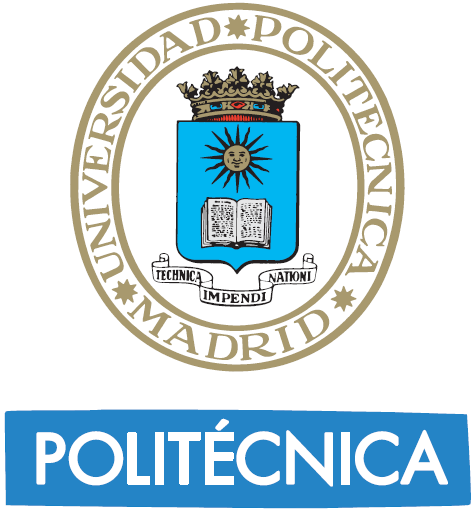 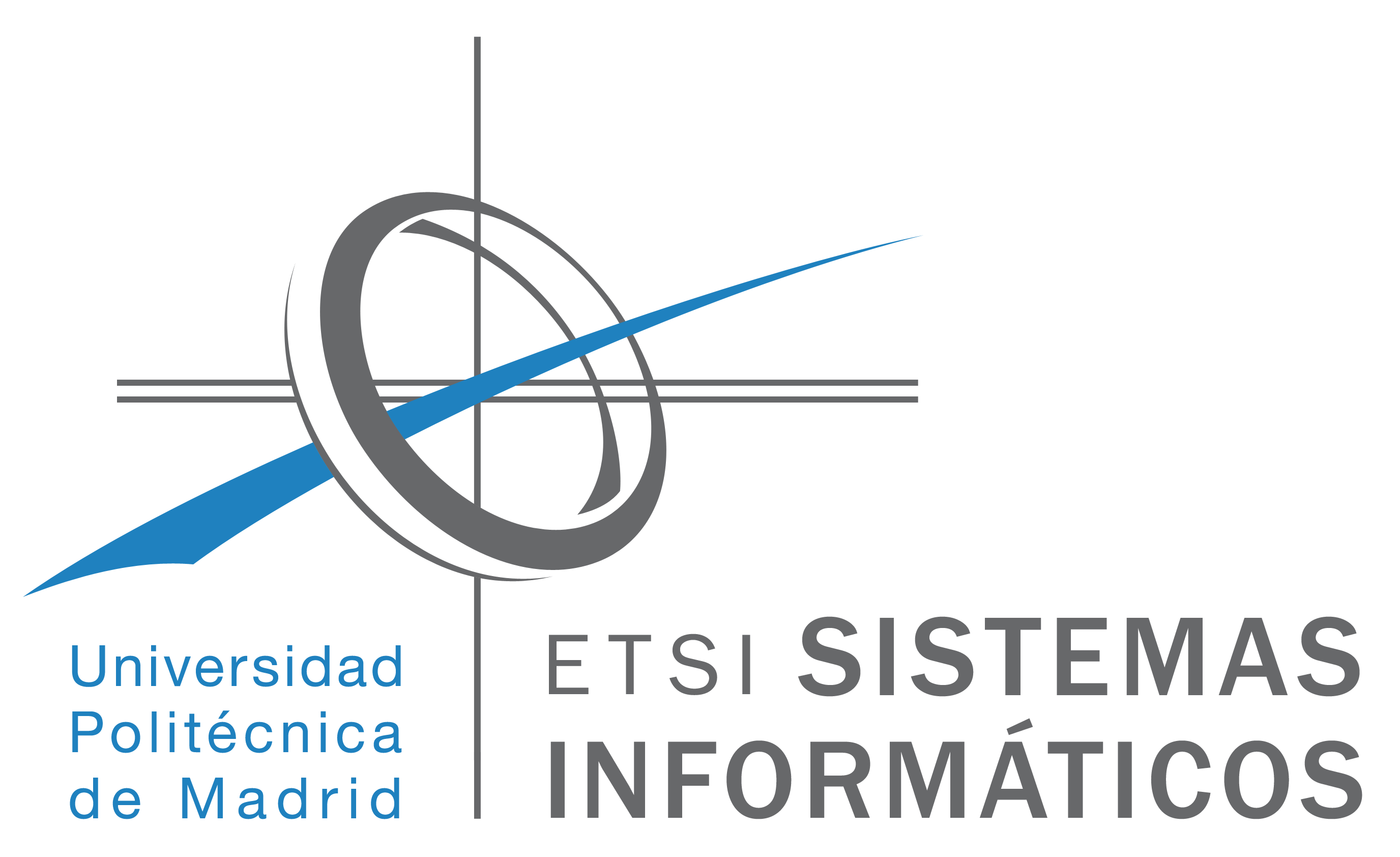 Doctorado en Ciencias y Tecnologías de la Computaciónpara Smart CitiesCurso 2019-20Presentación de trabajos en Jornadas de Jóvenes InvestigadoresPlantilla para la evaluación de los trabajosValoración:Valoración:Madrid, a             de  2020Fdo.:AlumnoTrabajoEstudio del Estado del Arte del tema presentadoEscritura de artículos científicos